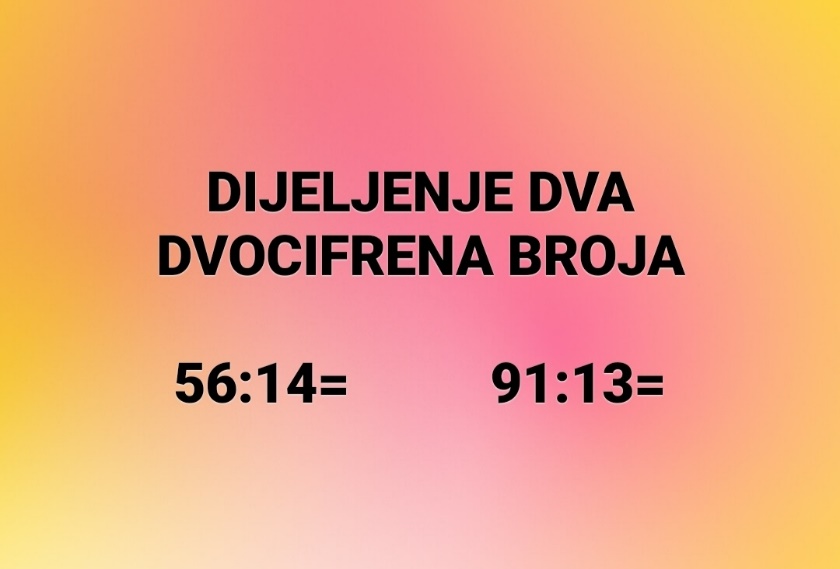 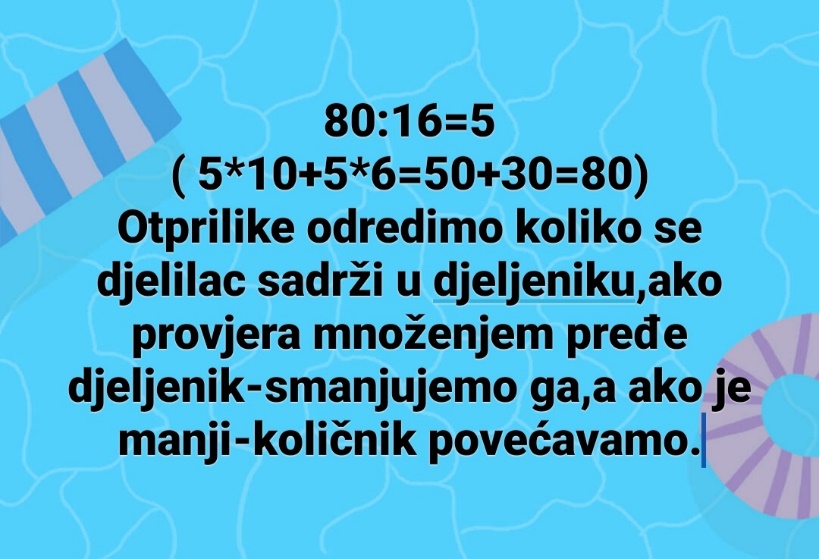 Zadaci u svesci:1.Izračunaj odmah količnik i provjeri ga množenjem:64:16=       95:19=         84:12=  48:24=       72:24=         96:16=Domaći:Rad u udžbeniku, strane 72.i 73.